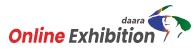 Exhibition Contact□ Application □ Contact Person□ Category□ Booth Fee * The Price may vary depending on additional function□ Element Items❏Payment Information - 50% of the total participation fee should be paid upon application. - The balance outstanding should be settled by no later than booth completion❏Bank Details All payments should be payable to the following accounts.- Bank Name : SHINHAN BANK- Account Number : 140-010-023539- Swift Code : SHBKKRSE- ADDRESS : 152-721 1st Floor,Business A-dong,Chungang Circulation Complex 1258,Guro-Dong, Guro-Ku, Seoul, South KoreaDATE     .      .    2021CompanyInformationCompany NameCEOCompanyInformationTelFaxCompanyInformationURLE-mailCompanyInformationAddressContactInformationDept.E-mailContactInformationNamePositionContactInformationDir Tel.Phone NumberExhibitionSelect□Machine        □Tools           □Parts           □Electronic        □FA   □Robot           □AI             □Logistics        □Packing          □Chemical□Environment     □ETCDeluxe TypePremium TypeSelect□□FeeUSD 4,500Ask for detailsDeluxeType√ Bookmark(1EA)     √ Invitation E-Ticket(1EA)   √ Inquiry(1EA)      √ Video Meeting(1EA)  √ Introduction(Video)(1EA)  √ Product Posting(5EA)    √News/Articles    √ Participation History√ More Products     √ Brochure download(1EA)  √ Individual URL    √ VR  √ SEO MarketingOption√ Logo-Inside 3D Map(1EA) √ Movable(in Booth)(3x)      √ Chromakey(1EA) √ 3D Product(2EA)         √ Booth Design Change (1x)We hereby apply for participation in the above mentioned exhibitionagreeing to comply with the Rule and Regulations for participation.   □Company :            We hereby apply for participation in the above mentioned exhibitionagreeing to comply with the Rule and Regulations for participation.   □CEO :            (Sign)